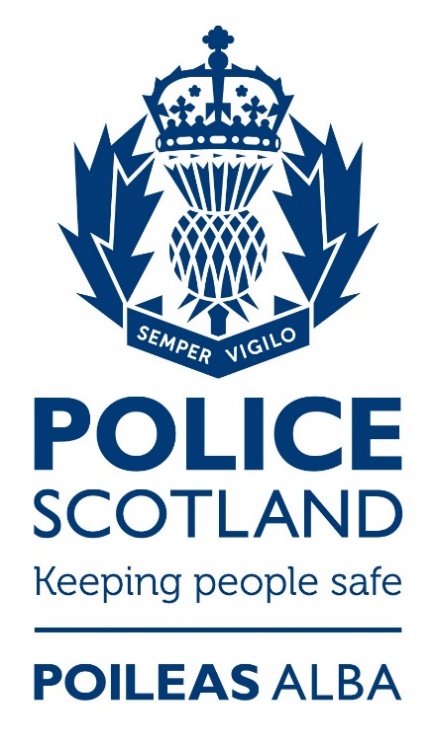 IntroductionCyber KiosksCyber Kiosk Management InformationPolice Scotland undertake to each calendar month collate and present in a clear and precise manner the number of Kiosk examinations which have taken place. As an ERF can contain more than one device for examination, both the total number of ERFs and the number of devices examined will be presented. Information from the Cybercrime Case Management System (CMS) will be collated at the start of the calendar month and is accurate as of the specific time and date of retrieval.In addition to the overall numbers, the following will also be reported on:Status of Owner – whether the device owner is a Complainer, Deceased, Missing Person, Not Officially Accused, Officially Accused or a Witness.Power of Seizure – the authority under which Police have taken possession of the device; Common Law, under Warrant, Statutory or Voluntary (consent). Reason for Device Examination – criminal investigation, death enquiry, instructed by Procurator Fiscal, missing person or National Security. Declined Forms – the number of examination requests declined by either Supervisory officer or the Cybercrime Gateway. Forms can be declined for many reasons, including the test of necessity and proportionality not having been met, but more commonly this is for administrative reasons such as the form containing insufficient detail or being incorrectly completed.  In many cases amendments will be made and the form re-submitted.Region / Division / Kiosk – breakdown of kiosk location by territorial Division and region; East, North or West.Device Type – the type of device; phone, tablet or SIM card.Crime Group & Crime Type – Crime Group is the overarching crime category and the Crime Types are sub-categories of the Group. For example, ‘Crimes of Dishonesty’ is a Crime Group with the sub-categories – the Crime Types – including Theft, Fraud and Housebreaking.For ease of reference, the Management Information has been laid out in six tables, grouped as follows:Table 1 – Status of Owner / Power of Seizure – National Totals
Table 2 – Status of Owner / Reason for Device Examination – National Totals
Table 3 – Cyber Kiosk Examination Requests – East Region
Table 4 – Cyber Kiosk Examination Requests – North Region
Table 5 – Cyber Kiosk Examination Requests – West Region
Table 6 – Cyber Kiosk Examinations – Crime Group & Crime Type – National TotalsTable 1 - Status of Owner / Power of Seizure – National Totals – February 2021The above information is accurate as extracted from the Cybercrime Case Management System (CMS) on 1st March 2021 and may be subject to change due to operational or investigative developments.Table 2 - Status of Owner / Reason for Device Examination – National Totals – February 2021The above information is accurate as extracted from the Cybercrime Case Management System (CMS) on 1st March 2021 and may be subject to change due to operational or investigative developments.Table 3 - Cyber Kiosk Examination Requests – East Region – February 2021The above information is accurate as extracted from the Cybercrime Case Management System (CMS) on 1st March 2021 and may be subject to change due to operational or investigative developments.Table 4 - Cyber Kiosk Examination Requests – North Region – February 2021The above information is accurate as extracted from the Cybercrime Case Management System (CMS) on 1st March 2021 and may be subject to change due to operational or investigative developments.Table 5 – Cyber Kiosk Examination Requests – West Region – February 2021The above information is accurate as extracted from the Cybercrime Case Management System (CMS) on 1st March 2021 and may be subject to change due to operational or investigative developments.Table 6 - Cyber Kiosk Examinations – Crime Group & Crime Type – National Totals – February 2021
The above information is accurate as extracted from the Cybercrime Case Management System (CMS) on 1st March 2021 and may be subject to change due to operational or investigative developments.Cyber Kiosk Examinations – Crime Group & Crime Type – National Totals – February 2021 (cont.)
The above information is accurate as extracted from the Cybercrime Case Management System (CMS) on 1st March 2021 and may be subject to change due to operational or investigative developmentsPolice Scotland remain committed to ensuring that Cyber Kiosks are used legally and proportionately to support victims and witnesses of crime and to bring offenders to justice. All examination requests are subject to a robust two-stage assessment and approval process, with an initial assessment made by an officer of at least the rank of Sergeant and the second by specialist officers and staff within the Cybercrime business area. Each assessment considers the legality, necessity, proportionality and justification of the examination request, and examination cannot proceed until the request has been approved at both stages.The integration of Cyber Kiosks into Police Scotland presented unique opportunities to engage with stakeholders in critical partner agencies including the Crown Office and Procurator Fiscals Service (COPFS), Scottish Institute for Police Research (SIPR), Privacy International, Scottish Human Rights, Information Commissioners Office (ICO) and victim and witness advocacy groups and organisations who represent some of the most vulnerable members of our communities.The creation of the Cyber Kiosk Stakeholders Group and the Cyber Kiosk External Reference Group allowed Police Scotland to gain a comprehensive understanding of the key concerns which existed in relation to the use of Cyber Kiosks and to develop revised processes in partnership with members. The lessons learned during public engagement events enhanced a number of existing processes, including how and when informed consent for digital examination is requested and recorded from victims and witnesses of crime, and detailed information regarding this is now published on the Police Scotland website.Police Scotland will continue to publish this information on a monthly basis.Also known as a ‘Digital Triage Device’, a Cyber Kiosk is a desktop computer specifically designed to view data stored on a digital device in a targeted and focused way. Cyber Kiosks are operated by Kiosk Operators who are responsible for carrying out the 'triaging' of devices. Kiosk Operators can set parameters e.g. restricting searches to a date/time range, searching only text messages/photographs. If, after examination, no evidence is found, the device may be returned to the owner. There are 41 Cyber Kiosks located in Police Scotland buildings across Scotland.Cyber Kiosk Public CommitmentPolice Scotland has made a public commitment to publish data relating to the use of Cyber Kiosks. This data is referred to as Management Information (MI) and is taken on a monthly basis from the Cybercrime Case Management System (CMS); a system used by Police Scotland to record all requests for digital device examination, document the required approval process and to record the number and type of devices examined. This information is recorded on an Examination Request Form (ERF).The Cybercrime Case Management System (CMS) records information entered by the Investigating Officer at the time of initial submission. Management Information from the CMS is accurate at the time of retrieval however may not reflect any operational developments or administrative amendments which occur following submission, for example the status of a Subject changing as an enquiry develops.The following flow diagram details the submission and approval process for all digital device examinations:Examination Request Form (ERF) Process Map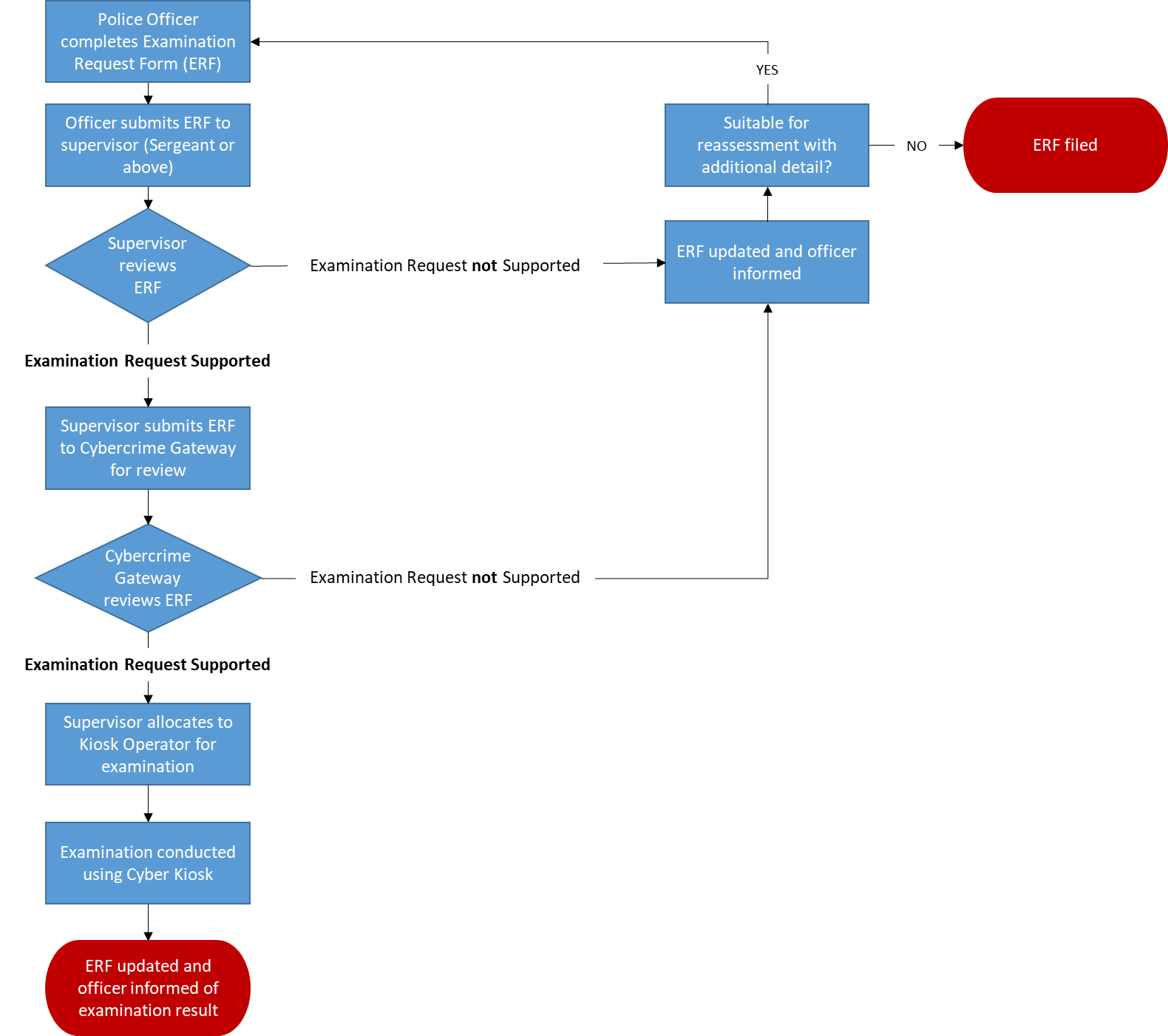 Power of SeizurePower of SeizurePower of SeizurePower of SeizurePower of SeizurePower of SeizurePower of SeizurePower of SeizurePower of SeizurePower of SeizurePower of SeizurePower of SeizureStatus of OwnerCommon LawCommon LawUnder WarrantUnder WarrantStatutoryStatutoryVoluntary (Consent)Voluntary (Consent)Missing DataMissing DataStatus of OwnerERFsDevicesERFsDevicesERFsDevicesERFsDevicesERFsDevicesStatus of OwnerComplainer 1111--55--Status of OwnerDeceased3748--11----Status of OwnerMissing Person11----22--Status of OwnerNot Officially Accused43522465131911--Status of OwnerOfficially Accused4481312----Status of OwnerWitness4422--55--Status of OwnerUnidentified91371611----Reason for device examinationReason for device examinationReason for device examinationReason for device examinationReason for device examinationReason for device examinationReason for device examinationReason for device examinationReason for device examinationReason for device examinationReason for device examinationReason for device examinationReason for device examinationReason for device examinationStatus of OwnerCriminal InvestigationCriminal InvestigationDeath EnquiryDeath EnquiryInstructed by Procurator FiscalInstructed by Procurator FiscalMissing PersonMissing PersonNational SecurityNational SecurityMissing DataMissing DataStatus of OwnerERFsDevicesERFsDevicesERFsDevicesERFsDevicesERFsDevicesERFsDevicesStatus of OwnerComplainer 77----------Status of OwnerDeceased113748--------Status of OwnerMissing Person------33----Status of OwnerNot Officially Accused7713411------12Status of OwnerOfficially Accused1218--11------Status of OwnerWitness2255--22----Status of OwnerUnidentified142623--11----DivisionDeclined by SupervisorDeclined by SupervisorDeclined by GatewayDeclined by GatewayKiosk LocationCompletedCompletedDevice Type - Completed TasksDevice Type - Completed TasksDevice Type - Completed TasksDevice Type - Completed TasksDivisionERFsDevicesERFsDevicesKiosk LocationERFsDevicesMobile PhonesTabletsSIM CardsMissing DataC161024Larbert111---C161024Stirling499---E291742Gayfield91212---E291742Fettes566---E291742Corstorphine333---E291742Craigmillar------J251932Livingston333---J251932Dalkeith------J251932Galashiels2532--P121020Glenrothes466---P121020Dunfermline61313---SCD (E)----N/A------No Data222---DivisionDeclined by SupervisorDeclined by SupervisorDeclined by GatewayDeclined by GatewayKiosk LocationCompletedCompletedDevice Type - Completed TasksDevice Type - Completed TasksDevice Type - Completed TasksDevice Type - Completed TasksDivisionERFsDevicesERFsDevicesKiosk LocationERFsDevicesMobile PhonesTabletsSIM CardsMissing DataA472245Kittybrewster344---A472245Queen Street555---A472245Elgin71717---A472245Fraserburgh577---A472245Bucksburn333---D--1836Dundee HQ101212---D--1836Dundee Downfield------D--1836Perth31313---D--1836Arbroath122---N271018Fort William477---N271018Inverness817161--N271018Alness------N271018Wick111---SCD (N)--46N/A------No Data466---DivisionDeclined by SupervisorDeclined by SupervisorDeclined by GatewayDeclined by GatewayKiosk LocationCompletedCompletedDevice Type – Completed TasksDevice Type – Completed TasksDevice Type – Completed TasksDevice Type – Completed TasksDivisionERFsDevicesERFsDevicesKiosk LocationERFsDevicesMobile PhonesTabletsSIM CardsMissing DataG462632Glasgow – Shettleston588---G462632Glasgow Stewart St.222---G462632Glasgow Helen St.11222011-K122231Paisley92424---K122231Greenock666---L221017Dumbarton222---L221017Clydebank444---Q221926East Kilbride222---Q221926Motherwell566---Q221926Hamilton587-1-Q221926Coatbridge------U--713Ayr------U--713Kilmarnock333---U--713Saltcoats222---V11922Dumfries243-1-V11922Stranraer499---SCD (W)--23N/A------No Data------Crime GroupERFsDevicesCrime TypeERFsDevicesGROUP 1: NON SEXUAL CRIMES OF VIOLENCE 1321Murder--GROUP 1: NON SEXUAL CRIMES OF VIOLENCE 1321Attempted Murder34GROUP 1: NON SEXUAL CRIMES OF VIOLENCE 1321Culpable Homicide--GROUP 1: NON SEXUAL CRIMES OF VIOLENCE 1321Serious Assault39GROUP 1: NON SEXUAL CRIMES OF VIOLENCE 1321Robbery11GROUP 1: NON SEXUAL CRIMES OF VIOLENCE 1321Threats and Extortion33GROUP 1: NON SEXUAL CRIMES OF VIOLENCE 1321Miscellaneous34GROUP 2: SEXUAL CRIMES2124Rape67GROUP 2: SEXUAL CRIMES2124Attempted Rape11GROUP 2: SEXUAL CRIMES2124Sexual assault34GROUP 2: SEXUAL CRIMES2124Public Indecency--GROUP 2: SEXUAL CRIMES2124Voyeurism34GROUP 2: SEXUAL CRIMES2124Brothel Keeping / Prostitution--GROUP 2: SEXUAL CRIMES2124Indecent Images of Children (IIOC)--GROUP 2: SEXUAL CRIMES2124Extreme Pornography11GROUP 2: SEXUAL CRIMES2124Grooming of Children--GROUP 2: SEXUAL CRIMES2124Sextortion--GROUP 2: SEXUAL CRIMES2124Communication Offences77GROUP 3: CRIMES OF DISHONESTY44Housebreaking / Opening Lockfast Places22GROUP 3: CRIMES OF DISHONESTY44Theft11GROUP 3: CRIMES OF DISHONESTY44Fraud11Crime GroupERFsDevicesCrime TypeERFsDevicesGROUP 4: FIRE-RAISING, MALICIOUS MISCHIEF etc.58Fireraising24GROUP 4: FIRE-RAISING, MALICIOUS MISCHIEF etc.58Vandalism--GROUP 4: FIRE-RAISING, MALICIOUS MISCHIEF etc.58Computer Misuse Act--GROUP 4: FIRE-RAISING, MALICIOUS MISCHIEF etc.58Culpable and reckless conduct34GROUP 5: OTHER (PRO-ACTIVITY) CRIMES57131Human Trafficking13GROUP 5: OTHER (PRO-ACTIVITY) CRIMES57131Offensive Weapons--GROUP 5: OTHER (PRO-ACTIVITY) CRIMES57131Drug Supply54126GROUP 5: OTHER (PRO-ACTIVITY) CRIMES57131Serious & Organised Crime22GROUP 6: MISCELLANEOUS OFFENCES1213Bail / Licence / SOPO Offences55GROUP 6: MISCELLANEOUS OFFENCES1213Assault11GROUP 6: MISCELLANEOUS OFFENCES1213Breach of the Peace--GROUP 6: MISCELLANEOUS OFFENCES1213Threatening & Abusive Behaviour44GROUP 6: MISCELLANEOUS OFFENCES1213Stalking11GROUP 6: MISCELLANEOUS OFFENCES1213Hate Crime--GROUP 6: MISCELLANEOUS OFFENCES1213Wildlife offences12GROUP 7: OFFENCES RELATING TO MOTOR VEHICLES35Fatal RTC--GROUP 7: OFFENCES RELATING TO MOTOR VEHICLES35Road Traffic35GROUP 8: AREAS OUTWITH THE CONTROL STRATEGY4050National Security--GROUP 8: AREAS OUTWITH THE CONTROL STRATEGY4050Missing Persons66GROUP 8: AREAS OUTWITH THE CONTROL STRATEGY4050Death - Unexplained23GROUP 8: AREAS OUTWITH THE CONTROL STRATEGY4050Death - Suspected Drugs3241GROUP 8: AREAS OUTWITH THE CONTROL STRATEGY4050Fatal Accident--GROUP 8: AREAS OUTWITH THE CONTROL STRATEGY4050Anti Corruption--